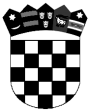 R E P U B L I K A   H R V A T S K APRIMORSKO-GORANSKA  ŽUPANIJA                  GRAD RIJEKAOdjel gradske uprave za odgoj i školstvoP R I S T U P N I C A Natječaju za dodjelu stipendija Grada Rijekeučenicima srednjih škola i studentima prema socijalnim kriterijima za školsku/akademsku 2022./2023. godinuIME I PREZIME	_________________________________________________________________________OIB 	__________________________________________________________________________________MJESTO I DRŽAVA ROĐENJA 	____________________________________________________________IME I PREZIME RODITELJA/SKRBNIKA 	____________________________________________________(ukoliko je pristupnik maloljetan)ADRESA STANOVANJA 	_________________________________________________________________TELEFON/MOBITEL	_____________________________________________________________________E-MAIL	________________________________________________________________________________NAZIV OBRAZOVNE USTANOVE	__________________________________________________________RAZRED ILI GODINA STUDIJA 	____________________________________________________________Osobni podaci prikupljeni u svrhu provedbe ovog natječaja zaštićeni su sukladno propisu koji uređuje zaštitu osobnih podataka te će se koristiti, provjeravati, obrađivati, čuvati i koristiti jedino u svrhu utvrđivanja svih prava pristupnika natječaju za stjecanje stipendije Grada Rijeke. Pristupnik natječaju odnosno njegov roditelj ili skrbnik vlastoručnim potpisom potvrđuje, pod materijalnom i kaznenom odgovornošću, da su svi podaci predani Gradu u svrhu ovog natječaja potpuni i istiniti te da je upoznat s Odlukom Grada Rijeke o stipendiranju učenika srednjih škola i studenta prema socijalnim kriterijima („Službene novine Grada Rijeke“ broj 10/16, 19/19, 12/21 i 10/22).Datum prijave: _______________________ 	________________________	potpis pristupnika/ice 	_________________________	potpis roditelja ili skrbnika	(ukoliko je pristupnik maloljetan)